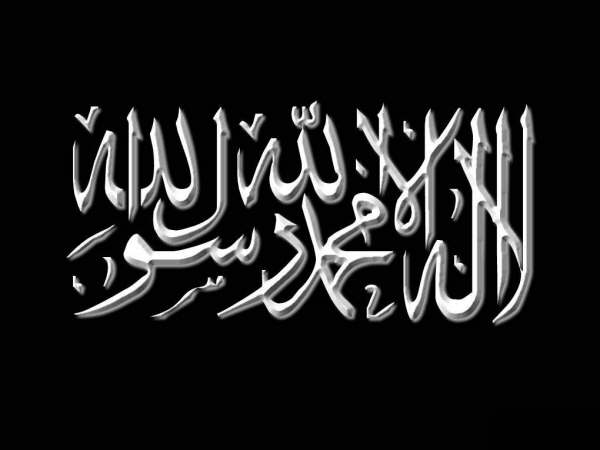 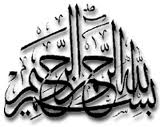 Ibn Hazm dit:فروينا عن عمر بن الخطاب رضي الله عنه ومعاذ بن جبل وابن مسعود وجماعة من الصحابة رضي الله عنهم وعن ابن المبارك وأحمد بن حنبل واسحق ابن راهوية رحمة الله عليهم وعن تمام سبعة عشرة رجلاً من الصحابة والتابعين رضي الله عنهم أن من ترك صلاة فرض عامداً ذاكراً حتى يخرج وقتها فإنه كافر مرتد وبهذا يقول عبد الله ابن الماجشون صاحب مالك وبه يقول عبد الملك بن حبيب الأندلسي وغيره وروينا عن عمر رضي الله عنه مثل ذلك في تارك الحج وعن ابن عباس وغيره مثل ذلك في تارك الزكاة والصيام وفي قاتل المسلم عمداً وعن أبي موسى الأشعري وعبد الله بن عمرو بن العاص في شارب الخمر وعن اسحق بن راهوية أن من رد حديثاً صحيحاً عنده عن النبي صلى الله عليه وسلم فقد كفر.« Nous avons en effet rapporté d’après ‘Omar Ibn Al Khattâb, qu’Allah l’agrée, ainsi que Mou‘âdh Ibn Jabal, et Ibn Mas‘oûd et tout un groupe de compagnons qu’Allah les agrée, ainsi qu’Ibn Moubârak et Ahmad Ibn Hanbal et Ishâq Ibn Rahawayh, que la miséricorde d’Allah soit sur eux tous, ainsi qu’un totale de 17 hommes parmi les compagnons et leurs disciples qu’Allah les agrée, que l’abandon d’une seul prière obligatoire exprès en connaissance de cause jusqu’à ce que son heure s’écoule : c’est un mécréant apostat ; c’est également l’avis d’Abdallah Ibn Mâjachoûn, compagnon de Mâlik, ainsi que l’avis d’AbdelMalik Ibn Habîb Al Andaloûsî et autres encore. Et nous avons rapporté la même chose d’Omar, qu’Allah l’agrée, en ce qui concerne celui qui abandonne le pèlerinage, et Ibn ‘Abbâs également en ce qui concerne celui qui abandonne la Zakât et le jeûne, ainsi que celui qui tue un musulman exprès, ainsi qu’Aboû Moûsâ Al Ach‘arî et ‘Abdallah Ibn ‘Omar Ibn Al ‘Âç pour celui qui boit du vin, et d’après Ishâq Ibn Râhawayh que quiconque rejette un Hadîth qui provient d’après lui authentiquement du prophète, que la paix d’Allah et Son salue soient sur lui, c’est un mécréant. » Source : Al Fiçal, tome 3, page 128.Par l’Imâm Ibn Hazm Al Andalousî